課題一：香港的公共財政延伸學習工作紙一、閱讀資料一及二，回答問題。資料一啟德發展計劃項目發展情況首階段發展自2013年起已經相繼完成，包括啟德郵輪碼頭、公共租住房屋的啟晴邨和德朗邨、工業貿易大樓、區域供冷系統 *第I期、第II期及第III期(組合甲)、跑道公園第一期、啟德明渠進口道及觀塘避風塘第一期改善工程、觀塘海濱花園、兩所小學、啟德明渠重建及改善工程、香港兒童醫院，以及相關基礎設施工程。其他正在施工或即將開始的主要公共工程項目包括啟德發展區內的一段沙田至中環綫、區域供冷系統進一階段工程、新急症醫院、啟德體育園、政府飛行服務隊啟德分部和啟德車站廣場等。T2主幹路為六號幹線的一部分，工程已於2019年11月中展開，將會連接正在興建的中九龍幹線和將軍澳—藍田隧道。節錄自：起動九龍東辦事處網頁*區域供冷系統是一種非常節能的空調系統，可以分別減少35%和20%的電力消耗 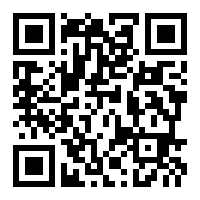 如欲了解更多有關啟德發展計劃的資訊，請掃描二維碼，瀏覽「起動九龍東」網頁全景圖考察的三條路線均屬發展計劃的哪個階段________________________根據上文，把啟德發展計劃的即將開始的項目進行分類。資料二跑道公園位於前啟德機場跑道的末端， 它擁有一個世界級的維多利亞港全海景及可眺望遠處的獅子山，飛鵝山及鯉魚門等優美景色。背著香港的航空歷史，原啟德機場跑道的一部分被保留並整合在公園的整體規劃。公園第一期工程已經完成，並於2014年6月開放給公眾使用。沿著海濱長廊有很多特色植物，在視覺上遮掩了現存氣象站。大草坪（超過1公頃）和季節性花卉造出趣味和特色。另採用本地生產的環保玻璃地磚和水滲透性的地磚為主要鋪路材料。公廁是用舊貨櫃箱組裝而成，透過採用縱向和橫向攀爬藤蔓和灌木屏，在視覺上融入整體的綠化公園。節錄自：起動九龍東辦事處網頁為甚麼資料二會以「背著香港的航空歷史」來描述跑道公園？__________________________________________________________________________________________________________________________________________________________________________跑道公園的設計如何促進環境可持續發展？__________________________________________________________________________________________________________________________________________________________________________政府可以怎樣利用公帑保育香港歷史文化 / 改善市民生活環境？(二選一)__________________________________________________________________________________________________________________________________________________________________________綜合資料一及二，你認為啟德發展計劃對市民有何影響？__________________________________________________________________________________________________________________________________________________________________________閱讀資料三及四，回答問題。資料三以上資料摘錄自2019年1月9日立法會會議立法會二題：啟德郵輪碼頭的營運和管理‧香港特別行政區政府‧新聞公報https://www.info.gov.hk/gia/general/201901/09/P2019010900609.htm資料四啟德遊輪碼頭資訊資料來源：啟德郵輪碼頭 https://www.kaitakcruiseterminal.com.hk/?lang=zh-hant根據資料三及四，完成下表除了郵輪服務，啟德郵輪碼頭還有何功能？_____________________________________________________________________________________綜合兩項資料，政府斥資興建啟德郵輪碼頭對香港整體發展有何幫助？__________________________________________________________________________________________________________________________________________________________________________項目範疇項目名稱醫療住屋環境交通休閒及康樂保安201420152016201720182019船日總數 / 年4975120216198204總航次285695190171178累積經濟貢獻$3.06億$7.69億$15.54億$31.25億$45.38億$60.10億啟德郵輪碼頭於何年啟用？政府斥資多少興建啟德郵輪碼頭？2014-2019年郵輪停泊日數的趨勢是怎樣的？截至2019年啟德郵輪碼頭的累積經濟貢獻是多少？